STRENSALL WITH TOWTHORPE PARISH COUNCIL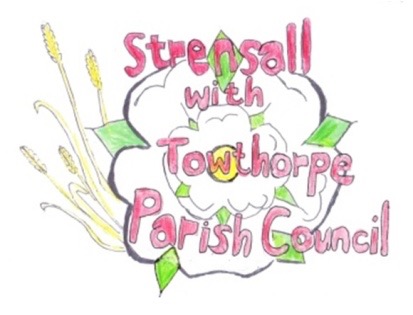 The Village Hall, Northfields, Strensall, York YO325XWe-mail: strensalltowthorpePC@outlook.com              phone: 01904 491569MINUTES OF A PLANNING COMMITTEE MEETING HELD ON TUESDAY 14th SEPTEMBER 2021 AT 6.45PMCouncillors Present:		Andrew Bolton 	Chris Chambers 							John Chapman 	Tony Fisher								Ray Maher 		 In Attendance:		Fiona Hill - Parish ClerkPublic Present:		0  a) To receive apologies for absence given in advance of the meeting: 			Lawrence Mattinson	b) To consider the approval of reasons given for absence: 		  		   Resolved – Approved (Unanimous)                                  To receive any declarations of interest under the Parish Council Code of Conduct or Members register of interests: 							           NoneTo approve the minutes of the monthly Parish Council meeting of 24th August 2021:		Resolved – Approved (Unanimous) To discuss any ongoing issues and information received: 					Former Landfill Site, Brecks Lane – Cllr Chapman had emailed City of York Council and 		received a response as follows:In response to your voicemail message, I can confirm that we have no outstanding ground gas concerns at the Brecks Lane site. 						           	            The most recent round of gas monitoring (carried out in 2015) showed that the majority of readings taken from the perimeter of the landfill were below the threshold levels of 1% methane and 5% carbon dioxide. In addition, no gas flow was detected, which suggests that the decomposition of organic material within the landfill may be nearing completion. These results indicate that the risk to residents is very small indeed.			          						            The prospective buyer did not contact us regarding this, so I’m not sure where they got their information from. 									       Please feel free to pass on my contact details to your neighbour and let them know that I’d be happy to discuss this with them or their prospective buyer. 			         		            Kind regards, Lucie									           Lucie Watson | Senior Contaminated Land Officer (Wed – Fri)				  	    t: 01904 551533 | e: lucie.watson@york.gov.uk						            City of York Council, Public Protection, Eco Depot, Hazel Court, James Street, York, YO10 3DSTo consider and respond to consultations from City of York Council to the following planning applications:									    - 21/01969/FUL – Removal of chimney @ 9 Redmayne Square			  Resolved – Objection (Unanimous)						             Comment: This application is contrary to our submitted Neighbourhood Plan and approved Village Design Statement. In addition, it confli	cts with Supplementary Planning Guidance, which would set a negative precedence, which would affect the street scene. The Parish Council would advise that the use of Gallows Brackets would achieve the same objective, without removal of the external part of the chimney stack- 21/01989/FUL – Single storey annex to front @ 60 Moor Lane			            Resolved – No Objection (Unanimous) 						          The Parish Council would insist that subsequent use is by the occupiers of 60 Moor Lane only and the annex cannot be used for subletting, holiday letting, commercial letting etc      To note planning decisions received:								21/01474/FUL - Single storey extension @ 50 Fossview Close – Approved21/01496/FUL - Two storey side extension, single storey rear extension, porch to front and alterations to existing garage roof pitch @ 2 Newton Way – Approved21/01577/FUL - Single storey rear link extension and partial conversion of garage with raising of roof to form additional living accommodation and guest bedroom @ 10 Chaucer Lane - Approved21/01597/FUL - Single and two storey rear extension @ 1 Chaucer Lane – Approved21/01606/FUL - Change of use of garage to beauty treatment room (sui generis) @ 47 Riverside Walk – Approved21/01621/FUL - Single storey side and rear extension following demolition of conservatory @ 65 Middlecroft Drive - Approved21/01738/TPO - Crown clean and crown reduce Oak by 30% - protected by Tree Preservation Order no. 131/1989 @ 15 Oak Tree Way – Refused21/01916/NONMAT - Non-material amendment to permitted application 20/02183/FUL to include alterations to windows, elevation treatments and addition of canopy @ The Hawthorns Lords Moor Lane - RefusedTo confirm date of next meeting as Tuesday 28th September 2021 @ 6.30 p.m.		Resolved – Approved (Unanimous)